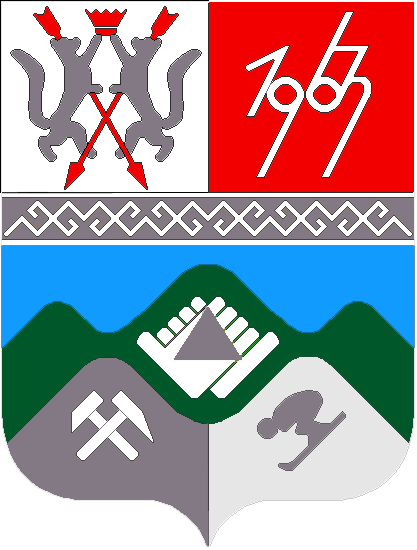 КЕМЕРОВСКАЯ ОБЛАСТЬТАШТАГОЛЬСКИЙ МУНИЦИПАЛЬНЫЙ РАЙОНАДМИНИСТРАЦИЯ  ТАШТАГОЛЬСКОГО МУНИЦИПАЛЬНОГО РАЙОНАПОСТАНОВЛЕНИЕот «09»  апреля 2018 №  214-пО внесении изменений в постановление № 477-п от 26 июня 2017 «О приведении размера платы граждан за коммунальные услуги в соответствие с установленным предельным (максимальным) индексом для населения Таштагольского муниципального района».В целях приведения размера платы за коммунальные услуги на территории муниципального образования «Таштагольский муниципальный район» в соответствие с Законом Кемеровской области № 66-ОЗ от 10.06.2005г (в ред. 02.03.2015г) «О размерах региональных стандартов нормативной площади жилого помещения, используемой для расчета субсидий на оплату жилого помещения и коммунальных услуг, стоимости жилищно-коммунальных услуг и максимально допустимой доли расходов граждан на оплату жилого помещения и коммунальных услуг в совокупном доходе семьи», в соответствии с Постановлением Губернатора Кемеровской области № 97-пг от 28.12.2016г. «Об утверждении предельных (максимальных) индексов изменения размера вносимой гражданами платы за коммунальные услуги в муниципальных образованиях Кемеровской области на 2017 год», в соответствии со статьей 157.1 Жилищного кодекса Российской Федерации, пунктом 5 статьи 20 Федерального Закона № 131-ФЗ «Об общих принципах организации местного самоуправления, администрация Таштагольского муниципального района постановляет:Выйти с предложением в Совет народных депутатов Таштагольского муниципального района внести изменения в решение Совета народных депутатов Таштагольского муниципального района № 263-рр от 27.06.2017 года «О приведении размера платы граждан за коммунальные услуги в соответствии с установленным предельным (максимальным) индексом для населения Таштагольского муниципального района» в соответствии с Приложением № 1, 2, 3, 4 к настоящему Решению:Утвердить Размер платы для населения за услугу «холодное водоснабжение» в зависимости от степени благоустройства жилья, ресурсоснабжающей организации и территории согласно приложению № 1 к решению.Утвердить Размер платы для населения за услугу «водоотведение» в зависимости от степени благоустройства жилья, ресурсоснабжающей организации и территории согласно приложению № 2 к решению. Утвердить Размер платы для населения за услугу «горячее водоснабжение» в зависимости от степени благоустройства жилья, года постройки, ресурсоснабжающей организации и территории согласно приложению № 3 к решению. Утвердить Размер платы для населения за услугу «отопление» в зависимости от этажности, года постройки, ресурсоснабжающей организации и территории согласно приложению № 4 к решению.Настоящее постановление опубликовать в районной газете «Красная Шория» и разместить на официальном сайте администрации Таштагольского муниципального района в информационно-телекоммуникационной сети «Интернет».Контроль за исполнением постановления возложить на Заместителя Главы Таштагольского муниципального района по жилищно - коммунальному хозяйству Орлова А. Г.Глава Таштагольского муниципального района		    			          В. Н. МакутаПриложение № 1 к Постановлению Главы Таштагольского                                                                  муниципального района № 214-п от  09.04. 2018 года                                                                                         Размер платы для населения за услугу «холодное водоснабжение» в зависимости от степени благоустройства жилья, ресурсоснабжающей организации и территорииПриложение № 2 к Постановлению Главы Таштагольского                                                                  муниципального района 214-п от  09.04. 2018 года                                                                                         Размер платы для населения за услугу «водоотведение» в зависимости от степени благоустройства жилья, ресурсоснабжающей организации и территорииПриложение № 3 к Постановлению Главы Таштагольского                                                                  муниципального района 214-п от  09.04. 2018 года                                                                                         Размер платы для населения за услугу «горячее водоснабжение» в зависимости от степени благоустройства жилья, года постройки, ресурсоснабжающей организации и территорииПриложение № 4 к Постановлению Главы Таштагольского                                                                  муниципального района 214-п от  09.04. 2018 года                                                                                         Размер платы для населения за услугу «отопление» в зависимости от этажности, года постройки, ресурсоснабжающей организации и территории*Примечание: В случае превышения размера платы для населения за услугу «отопление» сверх одноставочного тарифа на тепловую энергию для ООО «Южно-Кузбасская энергетическая компания», реализуемую на потребительском рынке Таштагольского муниципального района, установленным Постановлением региональной энергетической комиссии Кемеровской области № 679 от 20.12.2016г., исчисленным исполнителем для каждого многоквартирного и жилого дома в пересчёте из двухставочного тарифа, применять при расчетах с населением исчисленный одноставочный тариф. № п/пВиды услугСтоимость в руб. (с учетом НДС)Поставщик ООО «Водоканал»: Жилые дома с различными видами благоустройстваСтоимость . холодной воды при наличии или отсутствии (по нормативу) индивидуального прибора учета холодного водоснабженияг. ТАШТАГОЛ, п.г.т. СПАССК16,51Стоимость . холодной воды при наличии или отсутствии (по нормативу) индивидуального прибора учета холодного водоснабженияп.г.т. КАЗЖилые дома с различными видами благоустройства27,27п.г.т. ШЕРЕГЕШЖилые дома с различными видами благоустройства 16,73п.г.т. МУНДЫБАШЖилые дома с различными видами благоустройства11,23п.г.т. ТЕМИРТАУЖилые дома с различными видами благоустройства27,27№ п/пВиды услугСтоимость в руб. (с учетом НДС)1Поставщик ООО «Тепло»: Жилые дома с различными видами благоустройства:Стоимость . при наличии или отсутствии (по нормативу) индивидуального прибора учета холодного водоснабжения и (или) горячего водоснабжения1.1г. ТАШТАГОЛ, п.г.т. СПАССК11,28Жилые дома с различными видами благоустройства:Стоимость . при наличии или отсутствии (по нормативу) индивидуального прибора учета холодного водоснабжения и (или) горячего водоснабжения2.1п.г.т. КАЗ23,312.2п.г.т. ШЕРЕГЕШ18,162.3п.г.т. МУНДЫБАШ17,062.4п.г.т. ТЕМИРТАУ13,52№ п/пВиды услугСтоимость в руб. (с учетом НДС)Поставщик ООО «Южно-Кузбасская энергетическая компания»:Жилые дома, с различными видами благоустройства:Стоимость 1 куб. м. горячей воды при наличии или отсутствии (по нормативу) индивидуального прибора учета горячего водоснабженияг. ТАШТАГОЛ, кроме ул. Матросова, Калинина, Энергетиков94,21г. ТАШТАГОЛ: ул. Матросова, Калинина, п.г.т. СПАССК106,61г. ТАШТАГОЛ: ул. Энергетиков57,25Поставщик ООО «Южно-Кузбасская энергетическая компания»: г. ТАШТАГОЛ: ул. Геологическая106,61Поставщик ООО «Южно-Кузбасская энергетическая компания»:1Жилые дома, с различными видами благоустройства:1.1Стоимость 1 куб. м. горячей воды при наличии или отсутствии (по нормативу) индивидуального прибора учета горячего водоснабженияп.г.т. КАЗ73,70п.г.т. ШЕРЕГЕШ79,74п.г.т. МУНДЫБАШ80,41Поставщик ООО «Теплоснабжение» (НДС не облагается):1Жилые дома, с различными видами благоустройства:1.1Стоимость 1 куб. м. горячей воды при наличии или отсутствии (по нормативу) индивидуального прибора учета горячего водоснабженияп.г.т. МУНДЫБАШ108,63п.г.т. ТЕМИРТАУ108,00№ п/пВиды услугСтоимость в руб. (с учетом НДС) за 1 Гкал.Стоимость в руб. (с учетом НДС) на 1 кв. м в мес.*Поставщик ООО «Южно-Кузбасская энергетическая компания»:г. ТАШТАГОЛ, кроме ул. Матросова, Калинина, Энергетиков1Жилые дома до 1999 года постройки1.11-одноэтажные (при нормативе 0,0361 Гкал на 1 кв.м.площади жилья)690,0324,911.22-двухэтажные (при нормативе 0,0360 Гкал на 1 кв.м.площади жилья)699,7225,191.33-4-хэтажные (при нормативе 0,0225 Гкал на 1 кв.м.площади жилья)1119,5625,191.45-9-тиэтажные (при нормативе 0,0201 Гкал на 1 кв.м.площади жилья)1253,2325,192Жилые дома после 1999 года постройки2.11-одноэтажные (при нормативе 0,0157 Гкал на 1 кв.м.площади жилья)1579,6224,802.22-двухэтажные (при нормативе 0,0144 Гкал на 1 кв.м.площади жилья)1579,1722,742.33-трехэтажные (при нормативе 0,0145 Гкал на 1 кв.м.площади жилья)1579,3122,902.44,5-тиэтажные (при нормативе 0,0126 Гкал на 1 кв.м.площади жилья)1579,3719,902.59-тиэтажные (при нормативе 0,0112 Гкал на 1 кв.м.площади жилья)1573,2117,62г. ТАШТАГОЛ: ул. Матросова, Калинина, п.г.т. СПАССК1Жилые дома до 1999 года постройки1.11-одноэтажные (при нормативе 0,0361 Гкал на 1 кв.м.площади жилья)802,4928,971.22-двухэтажные (при нормативе 0,0360 Гкал на 1 кв.м.площади жилья)804,7228,971.33-4х-этажные (при нормативе 0,0225 Гкал на 1 кв.м.площади жилья)1287,5628,971.45-9-тиэтажные (при нормативе 0,0201 Гкал на 1 кв.м.площади жилья)1441,2928,972Жилые дома после 1999 года постройки2.11-одноэтажные (при нормативе 0,0157 Гкал на 1 кв.м.площади жилья)1845,2228,972.22-двухэтажные (при нормативе 0,0144 Гкал на 1 кв.м.площади жилья)2011,8128,972.33-трехэтажные (при нормативе 0,0145 Гкал на 1 кв.м.площади жилья)1997,9328,972.44,5-тиэтажные (при нормативе 0,0126 Гкал на 1 кв.м.площади жилья)2299,2128,972.59-тиэтажные (при нормативе 0,0112 Гкал на 1 кв.м.площади жилья)2586,6128,97г. ТАШТАГОЛ: ул. Энергетиков1Жилые дома до 1999 года постройки1.11-одноэтажные (при нормативе 0,0361 Гкал на 1 кв.м.площади жилья)383,6613,85Поставщик ООО « Южно-Кузбасская энергетическая компания »: г. ТАШТАГОЛ: ул. Геологическая1Жилые дома до 1999 года постройки1.11-одноэтажные (при нормативе 0,0361 Гкал на 1 кв.м.площади жилья)802,4928,971.22-двухэтажные (при нормативе 0,0360 Гкал на 1 кв.м.площади жилья)804,7228,972Жилые дома после 1999 года постройки2.11-одноэтажные (при нормативе 0,0157 Гкал на 1 кв.м.площади жилья)1845,2228,972.22-двухэтажные (при нормативе 0,0144 Гкал на 1 кв.м.площади жилья)2011,8128,97*Поставщик ООО «Южно-Кузбасская энергетическая компания»:г. КАЗ1Жилые дома до 1999 года постройки1.11-одноэтажные (при нормативе 0,0361 Гкал на 1 кв.м.площади жилья)502,2218,131.22-двухэтажные (при нормативе 0,0360 Гкал на 1 кв.м.площади жилья)503,6118,131.33-4-хэтажные (при нормативе 0,0225 Гкал на 1 кв.м.площади жилья)805,7818,131.45-9-тиэтажные (при нормативе 0,0201 Гкал на 1 кв.м.площади жилья)901,9918,132Жилые дома после 1999 года постройки2.11-одноэтажные (при нормативе 0,0157 Гкал на 1 кв.м.площади жилья)1022,2916,052.22-двухэтажные (при нормативе 0,0144 Гкал на 1 кв.м.площади жилья)1022,2214,722.33-трехэтажные (при нормативе 0,0145 Гкал на 1 кв.м.площади жилья)1022,7614,83г. ШЕРЕГЕШ1Жилые дома до 1999 года постройки1.11-одноэтажные (при нормативе 0,0361 Гкал на 1 кв.м.площади жилья)566,7620,461.22-двухэтажные (при нормативе 0,0360 Гкал на 1 кв.м.площади жилья)568,3320,461.33-4-хэтажные (при нормативе 0,0225 Гкал на 1 кв.м.площади жилья)909,3320,461.45-9-тиэтажные (при нормативе 0,0201 Гкал на 1 кв.м.площади жилья)1017,9120,462Жилые дома после 1999 года постройки2.11-одноэтажные (при нормативе 0,0157 Гкал на 1 кв.м.площади жилья)1022,2916,052.22-двухэтажные (при нормативе 0,0144 Гкал на 1 кв.м.площади жилья)1022,9214,732.33-трехэтажные (при нормативе 0,0145 Гкал на 1 кв.м.площади жилья)1022,7614,832.44,5-тиэтажные (при нормативе 0,0126 Гкал на 1 кв.м.площади жилья)1000,2212,882.59-тиэтажные (при нормативе 0,0112 Гкал на 1 кв.м.площади жилья)1023,2111,462.610-тиэтажные (при нормативе 0,0111 Гкал на 1 кв.м.площади жилья)1022,5211,35п.г.т. МУНДЫБАШ1Жилые дома до 1999 года постройки1.11-одноэтажные (при нормативе 0,0361 Гкал на 1 кв.м.площади жилья)540,1719,501.22-двухэтажные (при нормативе 0,0360 Гкал на 1 кв.м.площади жилья)541,6719,501.33-4-хэтажные (при нормативе 0,0225 Гкал на 1 кв.м.площади жилья)866,6719,501.45-9-тиэтажные (при нормативе 0,0201 Гкал на 1 кв.м.площади жилья)970,1519,502Жилые дома после 1999 года постройки2.11-одноэтажные (при нормативе 0,0157 Гкал на 1 кв.м.площади жилья)1022,2916,052.22-двухэтажные (при нормативе 0,0144 Гкал на 1 кв.м.площади жилья)1022,2214,722.33-трехэтажные (при нормативе 0,0145 Гкал на 1 кв.м.площади жилья)1022,7614,832.44,5-тиэтажные (при нормативе 0,0126 Гкал на 1 кв.м.площади жилья)1022,2212,88Поставщик ООО «Теплоснабжение» (НДС не облагается):п.г.т. МУНДЫБАШ1Жилые дома до 1999 года постройки1.11-одноэтажные (при нормативе 0,0361 Гкал на 1 кв.м.площади жилья)677,5624,461.22-двухэтажные (при нормативе 0,0360 Гкал на 1 кв.м.площади жилья)679,4424,46п.г.т. ТЕМИРТАУ1Жилые дома до 1999 года постройки1.11-одноэтажные (при нормативе 0,0361 Гкал на 1 кв.м.площади жилья)684,2124,701.22-двухэтажные (при нормативе 0,0360 Гкал на 1 кв.м.площади жилья)686,1124,701.33-4-хэтажные (при нормативе 0,0225 Гкал на 1 кв.м.площади жилья)1097,7824,701.45-тиэтажные (при нормативе 0,0201 Гкал на 1 кв.м.площади жилья)1228,8624,702Жилые дома после 1999 года постройки2.11-одноэтажные (при нормативе 0,0157 Гкал на 1 кв.м.площади жилья)1573,2524,702.22-двухэтажные (при нормативе 0,0144 Гкал на 1 кв.м.площади жилья)1715,2824,702.33-трехэтажные (при нормативе 0,0145 Гкал на 1 кв.м.площади жилья)1703,4524,702.44,5-тиэтажные (при нормативе 0,0126 Гкал на 1 кв.м.площади жилья)1960,3224,702.59-тиэтажные (при нормативе 0,0112 Гкал на 1 кв.м.площади жилья)2205,3624,702.610-тиэтажные (при нормативе 0,0111 Гкал на 1 кв.м.площади жилья)2225,2324,70